استاد محترم آقایبا سلاماحتراما اینجانب  به شماره دانشجوئی  رشته  دوره  تقاضای استفاده از امکانات موجود آزمایشگاه  جهت انجام آزمایشها بشرح ذیل را دارم خواهشمند است دستور اقدام مبذول فرمائید.جناب آقاي دكتر مدیر محترم گروه آموزشیبا سلام احتراما آقای/خانم.برای پروژه کارشناسیجهت انجام آزمایش بشرح ذیل از تاریخ............................لغایت ............................. نیاز به امکانات آزمایشگاه را دارد.1.2.3.4. مسئول محترم آزمایشگاه/کارگاهباسلاملطفا با توجه به موارد ذکر شده فوق بااختصاص وقت مناسب و حضور در حین کار اقدام نمائید.پس از پایان کار فرم انجام کار آزمایشگاهی را تکمیل و به گروه دعوت دهید.مدیر گروه آموزشی                                                        رئیس دانشکده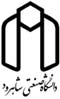 «فرم درخواست کار آزمایشگاهی»کد فرم:08 /fy/frویرایش:صفر«فرم درخواست کار آزمایشگاهی»شماره:تاریخپیوست:.